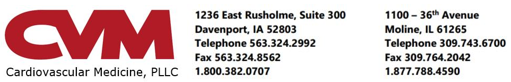 ________________________________________________________________________________________________________________PATIENT: Candy TestACCOUNT #: 379655___________________________________________________________________________________________________________			Stress Echocardiogram _____ Davenport Diagnostic Center		  _____ Moline Diagnostic Center            2nd Floor, Genesis Heart Institute		             CVM Heart Center             1236 East Rusholme, Davenport, IA  52803           1100 36th Avenue, Moline, IL 61265            (563) 324-2992			                         (309) 743-6700Your test is scheduled on:   DATE: ___________________ TIME: _________________Please read these instructions carefully. Failure to follow these instructions may require the procedure to be rescheduled.Each time a patient misses an appointment without providing notice, another patient is prevented from receiving care. We ask that you please give at least a 24-hour notice if you are unable to keep your appointment. If you do not keep your appointment and do not notify us in advance, a $75 charge will be assessed to your account. This charge must be paid prior to rescheduling.If your insurance has changed since the time your test was scheduled, please check with your current insurer to see if test pre-certification is required. What is a stress echo test?A stress echo is an ultrasound procedure that looks at the heart.  Images of the heart's movement are obtained. This is performed while your heart is at rest and immediately following a stress test.  You will be walking on a treadmill for the stress portion of your test or be given a medication to simulate exercise if you are unable to walk on a treadmill. It will help your doctor determine if there are significant blockages in the vessels that supply blood to your heart.How to prepare for the test:No food or drink 4 hours prior to this test.  Sips of water to moisten your mouth are acceptable.  If you are a diabetic, please ask your doctor about fasting and taking your diabetic medications. Your doctor may ask you to hold the following medication (s) ______________________ for the indicated number of doses prior to your test:  #___________DosesWear comfortable two-piece clothing.  Ladies will be asked to remove their bra for imaging purposes.If CVM does not have a current list of your medications, please bring a list of your current medications or your medications in their bottles with you.Please allow 1 ½ hours for this test.Upon arrival at the doctor’s office…A member of our staff will escort you to an exam room, explain the procedure, and ask you to sign a consent form.  You will be asked to remove your clothing from the waist up.  Women will be provided a cape to wear.  A sonographer will place a small amount of gel on an ultrasound probe and evaluate your heart while at rest.  EKG patches will be placed on your chest.  A stress test will be performed on a treadmill or with a medication that takes the place of a treadmill.  Immediately following the stress test the sonographer will evaluate your heart again.  In some instances, an IV needs to be placed in the arm so that a medication can be administered to improve the picture quality. When the test is complete you may resume your regular diet and routine.  The test usually takes about 1 ½ hours to complete.  A copy of the test report will be sent to your physician.